ПЕРВЕНСТВО ЦЕНТРАЛЬНОГО ФЕДЕРАЛЬНОГО ОКРУГАПО ПАРУСНОМУ СПОРТУ  (КЛАССЫ: Зум 8, Л, ЛМ, ЛР, С, О, Ракета 270)номер-код вида спорта 0380005611ЯЕКП 30988 ПОЛОЖЕНИЕКонаково06-10 июля 2023 г.Общие положения:Спортивное мероприятие – межрегиональные соревнования по парусному  спорту «Первенство Центрального федерального округа» (далее - Соревнование), проводится в соответствии с Регламентом Общероссийской Общественной  организации «Всероссийская федерация парусного спорта (далее ВФПС), «Система соревнований по парусному спорту, включенных в план-календарь ВФПС», в соответствии с Единым календарным планом Министерства спорта Российской Федерации (далее - Минспорт России), Планом-календарем соревнований Региональной общественной организации «Федерация парусного  спорта Тверской области» (далее - РОО «ФПС ТO») на 2023 год, действующими Правилами классов, настоящим Положением и Гоночной инструкцией.Соревнование проводится в соответствии с Международными правилами парусных гонок 2021-2024 (ППГ-21). Действующая редакция ППГ будет применяться с изменениями и дополнениями, изложенными в настоящем положении и в гоночной инструкции.Цели и задачи:Формирование здорового образа жизни, гражданское и патриотическое воспитание спортсменов;Популяризация и развитие парусного спорта в России;Повышение мастерства и яхтенной квалификации;Выполнение разрядных нормативов.При проведении соревнований запрещается оказывать противоправное влияние на результаты спортивных соревнований, а также, участвовать в азартных играх в букмекерских конторах и тотализаторах путем заключения пари на уставленные  спортивные соревнования в соответствии с требованиями, установленными пунктом 3 части 4 статьи 262 Федерального закона от 04.12.2007 № 329-Ф3 «О физической культуре и спорте в Российской Федерации» (далее - Федеральный закон).Обработка персональных данных участников спортивных соревнований осуществляется в соответствии с Федеральным законом от 27.07.2006 №153- ФЗ «О персональных данных». Согласие на обработку персональных данных представляется в комиссию по допуску участников (Приложение 1).Права и обязанности организаторов:2.1	Комитет по физической культуре и спорту Тверской области (далее комитет) и яхт клуб «Конаково Ривер Клаб» (далее яхт клуб) осуществляют общее руководство подготовкой и проведением соревнований.Непосредственная организация и проведение соревнований возлагается на Региональную общественную организацию «Федерация парусного спорта Тверской области» (далее РОО ФПС ТО) и гоночный комитет. Председатель гоночного комитета имеет статус Главного судьи соревнований.Главный судья соревнований: Уфимцев Константин Станиславович, ССВК  .      Контактный телефон: 8(985) 865 79 76Главный секретарь: Морозова Елена Борисовна. ССВК  .      Контактный телефон: 8(985) 211 80 46Обеспечение безопасности участников и зрителейВсе участники соревнований обязаны использовать защитные маски в соответствии с санитарно-эпидемиологической обстановкой и выполнять требования Судейской коллегии по обеспечению безопасности при проведении соревнований.Соревнования проводятся в соответствии с правилами обеспечения безопасности при проведении официальных спортивных соревнований, утвержденными постановлением Правительства Российской Федерации от 18 апреля 2014 года № 353.Оказание скорой медицинской помощи осуществляется в соответствии с приказом Министерства здравоохранения РФ от 23 октября 2020 г. № 1144н «Об утверждении порядка организации оказания медицинской помощи лицам, занимающимся физической культурой и спортом (в том числе при подготовке и проведении физкультурных мероприятий и спортивных мероприятий), включая порядок медицинского осмотра лиц, желающих пройти спортивную подготовку, заниматься физической культурой и спортом в организациях и (или) выполнить нормативы испытаний (тестов) Всероссийского физкультурно-спортивного комплекса «Готов к труду и обороне» (ГТО)» и форм медицинских заключений о допуске к участию в физкультурных и спортивных мероприятия».Антидопинговое обеспечение соревнований осуществляется в соответствии и Общероссийскими антидопинговыми правилами (далее - Правила), утвержденными приказом Минспорта РФ от 09.08.2016 №947. В соответствии с пунктом 10.11.1. Правил, ни один спортсмен или иное лицо, в отношении которого была применена дисквалификация, не имеет права во время срока дисквалификации участвовать ни в каком качестве в соревновании.Место и сроки проведения:4.1. Соревнования проводятся 06-10 июля 2023 года в яхт клубе «Конаково Ривер Клаб» (Тверская обл., г. Конаково, ул. Пригородная, дом 70).Начало соревнований – 06 июля 2023 года, завершение – 10 июля 2023 года.Гоночная инструкция и схема прохождения дистанции будет вывешена 06.07.23 на доске объявлений в Главном корпусе «Конаково Ривер Клаб».Программа соревнований:июля - день приезда12.00 - 18.00 - регистрация, контрольный обмер, тренировка;07 июля09.00 - 11.00 - контрольный обмер;11.00 - собрание представителей команд и ГК;11.30 - Церемония открытия Соревнования; 12.00 - старт первой гонки гоночного дня.08 июля – гоночный день - старт первой гонки гоночного дня.09 июля - гоночный день11.00 - старт первой гонки гоночного дня17.00 - Церемония закрытия Соревнования.10 июля - день отъезда.В последний гоночный день никакой сигнал «Предупреждение» не будет дан после 14.00. Расписание предварительное. Время старта первой гонки   гоночного дня может изменяться в зависимости от погодных условий.Требования к участникам соревнований и условия их допуска:6.1. К участию в соревнованиях допускаются спортсмены, имеющие лицензию ВФПС, подтверждающую статус спортсмена на текущий год или на данное соревнование; 6.2. Все спортсмены должны иметь действующий полис страхования жизни и здоровья от несчастного случая на соревнованиях. На каждую яхту/снаряд рекомендуется иметь действующий полис страхования гражданской ответственности судна или рулевого за вред, причиненный третьим лицам, в соответствии с действующим Положением ВФПС о страховании. Страхование яхт производит их владелец. 6.3. К спортивным соревнованиям допускаются спортсмены спортивных сборных команд субъектов Российской Федерации.6.4.	От одного субъекта Российской Федерации может быть заявлена 1 сборная команда субъекта Российской Федерации.6.5.К участию в спортивных соревнованиях допускаются спортсмены-рулевые, имеющие соответствующую спортивную квалификацию, а члены экипажа - со спортивным разрядом на один ниже указанного.6.6. К участию в спортивных соревнованиях допускаются:6.7. К участию в соревнованиях допускаются спортсмены, имеющие медицинский допуск на данное соревнование. 6.8. Участники моложе 18 лет допускаются к участию в соревнованиях только в сопровождении совершеннолетнего представителя. 6.9. Каждый участник, принимающий участие в соревнованиях, должен пройти курс дистанционного обучения Национальной антидопинговой организации для спортсменов и персонала спортсменов и получить сертификат, подтверждающий обладание базовыми знаниями антидопинговых правил. Участие в соревнованиях осуществляется только при наличии сертификата, подтверждающего обладание базовыми знаниями антидопинговых правил национального или международного образца, действующего на год проведения соревнования.Заявки на участие:7.1. Предварительные заявки должны подаваться в Проводящую организацию по ссылке https://docs.google.com/forms/d/1HY78S2Ju0oYyXtvk-BpGRJZjFf4n-GtnExfdQ_bH4eU/edit. 7.2. Вызовы на соревнования направляются на места не позднее, чем за 14 дней до начала соревнований после получения Исполкомом ВФПС письменного запроса на оформление вызова. 7.3.	Для непосредственного допуска к соревнованию спортсмены должны пройти регистрацию в офисе регаты, расположенном в Главном корпусе «Конаково Ривер Клаб» 06.07.2023 года с 12.00 до 17.00.7.4.	Заявки на участие в спортивных соревнованиях (Приложение №1), должны быть подписаны руководителем органа исполнительной власти субъекта Российской Федерации в области физической культуры и спорта, руководителем региональной спортивной федерации и врачом.7.5. К заявке прилагаются следующие документы для каждого спортсмена:Паспорт гражданина Российской Федерации; для лиц моложе 14 лет - свидетельство о рождении;в случае наличия временной регистрации – документ, подтверждающий временную регистрацию;оригинал согласия на обработку и на распространение персональных данных, подписанные одним из родителей / законных представителей несовершеннолетнего спортсмена (Приложение №2) или лично подписанные совершеннолетним спортсменом (Приложение №2а);лицензию ВФПС, подтверждающую статус спортсмена на текущий год или на данное соревнование;подтверждение спортивной квалификации (зачетную классификационную книжку / удостоверение / копию приказа о присвоении);страховые полисы, оформленные в соответствии с действующим Положением ВФПС о страховании;полис обязательного медицинского страхования;сертификат об успешном прохождении дистанционного обучения “Антидопинг” для спортсменов и персонала спортсменов (онлайн курс национального антидопингового агентства);рулевые – свидетельство о квалификации для управления парусной яхтой соответствующей категории;на каждую яхту (снаряд) должны быть представлены действительное мерительное свидетельство или сертификат, если они предусмотрены правилами класса. Мерительное свидетельство или сертификат должны быть зарегистрированы в национальной федерации парусного спорта. Данное требование не действует в случае, если яхты/снаряды предоставляются Проводящей организацией.Обмер:Каждая участвующая в Соревновании яхта должна пройти контрольный обмер (инспекцию оборудования) 06 июля 2023 года с 10.00 до 17.00 и 07 июля 2023 года с 09.00 до 11.00 согласно инструкции по обмеру, которая является частью гоночной инструкции.Система зачета, определение победителей:Соревнования - личные.Будет применяться Линейная система подсчета очков, согласно правилу А4  ППГ-21.На соревнованиях в классах, с совместным стартом для юношей, юниоров и девушек, юниорок, определяется отдельно зачет среди юношей, юниоров и девушек, юниорок, в соответствии с очками, полученными в абсолютном зачете. Время финишного окна отсчитывается от времени финиша первой яхты, финишировавшей в гонке в абсолютном зачетеСпортивные соревнования считаются состоявшимися   при   проведении   не менее четырех гонок. Планируется проведение 12 гонок в каждом классе яхт. При проведении от 4 до 9 гонок, очки яхты в серии будут равны сумме очков, набранных ею во всех гонках, за исключением одного худшего результата; при проведении 10 и более гонок, очки яхты в серии будут равны сумме очков, набранных ею во всех гонках, за исключением двух худших результатов.Во всех спортивных дисциплинах победители определяются по наименьшей сумме очков, набранных в соревновании.Протесты подаются в протестовый комитет, согласно ППГ-21.Итоговые результаты (протоколы) и отчеты главных судейских коллегий на бумажном и электронном носителях представляются в Минспорт  России, ФГБУ «ЦСП» в течение двух недель со дня окончания спортивного соревнования.Награждение:Победители и призеры соревнований награждаются медалями и дипломами.Проводящая организация и спонсоры оставляют за собой право учреждения дополнительных призов.Условия финансирования11.1. Расходы по оплате судейской коллегии, услуги скорой помощи, приобретение наградного материала победителям и призерам (дипломы, медали, кубки), компьютерное обеспечение - за счет субсидий из областного бюджета на финансовое обеспечение выполнения государственного задания.«Конаково Ривер Клаб» предоставляет базу для проведения соревнований, торжественных  мероприятий, стоянки яхт, главное судейское судно и помещения для работы судей.Расходы по проезду участников, их проживанию, питанию, транспортировке материальной части к месту соревнования  и обратно и прочие затраты   в связи с личным участием в соревнованиях  несут   командирующие организации и сами участники соревнований.Ограничения ответственностиВсе участники и тренеры принимают участие в соревнованиях на свой страх и риск (см. правило 3 ППГ-21). Гоночный комитет и проводящие организации не принимают на себя ответственность за жизнь участников соревнований, а также за возможные телесные повреждения, или повреждения имущества участника на соревновании или в связи с соревнованиями.РадиосвязьЗа исключением неотложным случаев яхта, находящаяся в гонке, не имеет права передавать голосовые или цифровые сообщения, недоступные всем яхтам.Кодекс поведенияУчастники соревнований и тренеры обязаны: • соблюдать антидопинговые правила; • соблюдать меры безопасности (в том числе экологической) и правила поведения на воде и территории места проведения соревнования; • подчиняться требованиям лиц, выполняющих официальные функции, включая присутствие на официальных церемониях (если только не имеется специального разрешения Проводящей организации), общение со спонсорами соревнования; • вести себя таким образом, чтобы не нарушать общепринятые правила поведения и законодательство Российской Федерации. Требования к экипировке: • На всех официальных мероприятиях соревнований с момента регистрации и до отъезда все участники и тренеры обязаны быть в форме клуба или команды или, если требуется, в одежде, предоставленной организаторами соревнования. • Всем участникам, тренерам, судьям, представителям и группам поддержки команд не разрешается находиться без одежды, в том числе в купальных костюмах, в общественных местах на территории места проведения соревнования (за исключением пляжей и мест для купания), на официальных мероприятиях соревнования, а также во время гонок.14.3. За нарушение раздела 14 участник может быть наказан штрафом, вплоть до дисквалификации.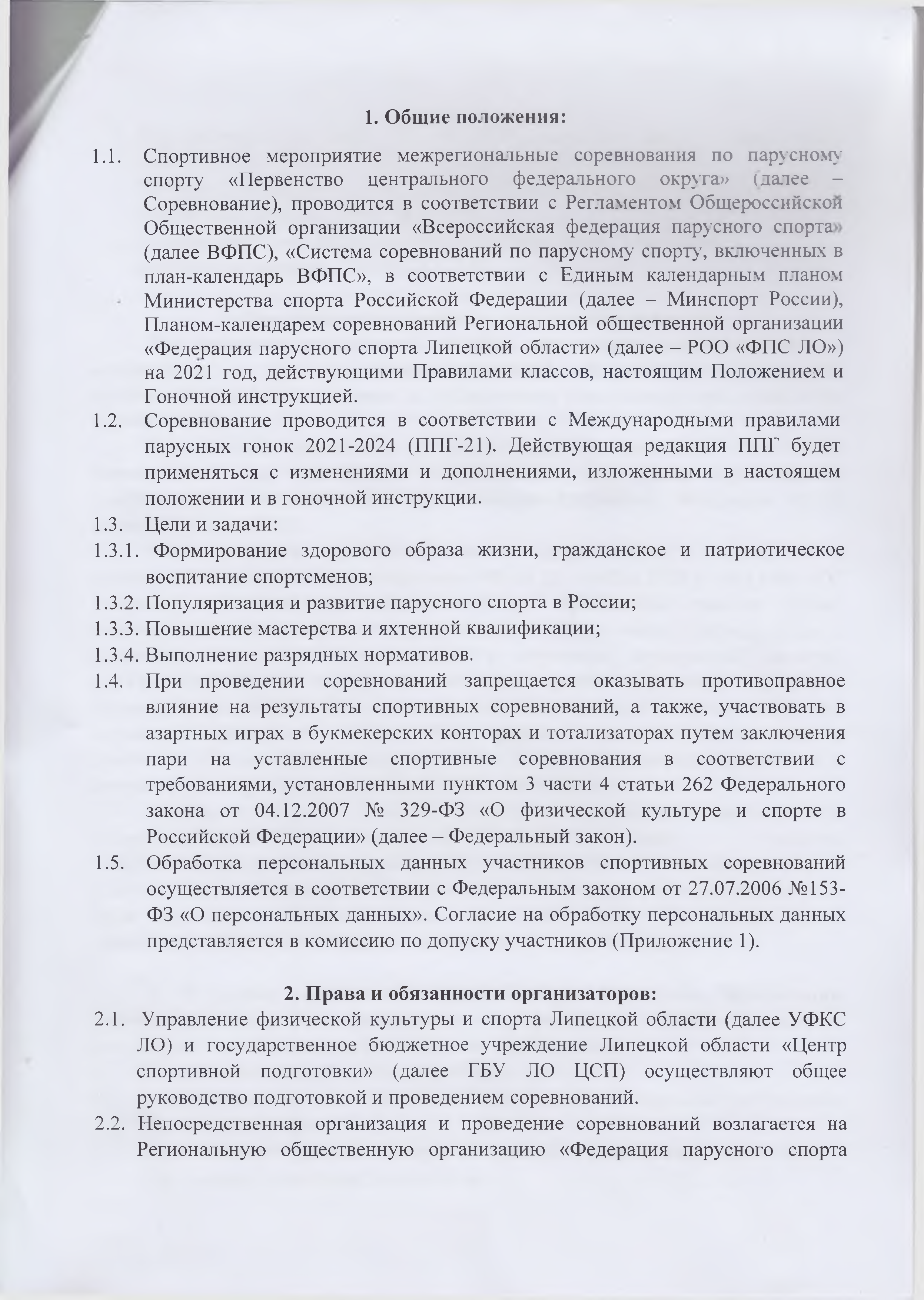 Данное положение является официальным вызовом на соревнования ОРГКОМИТЕТ.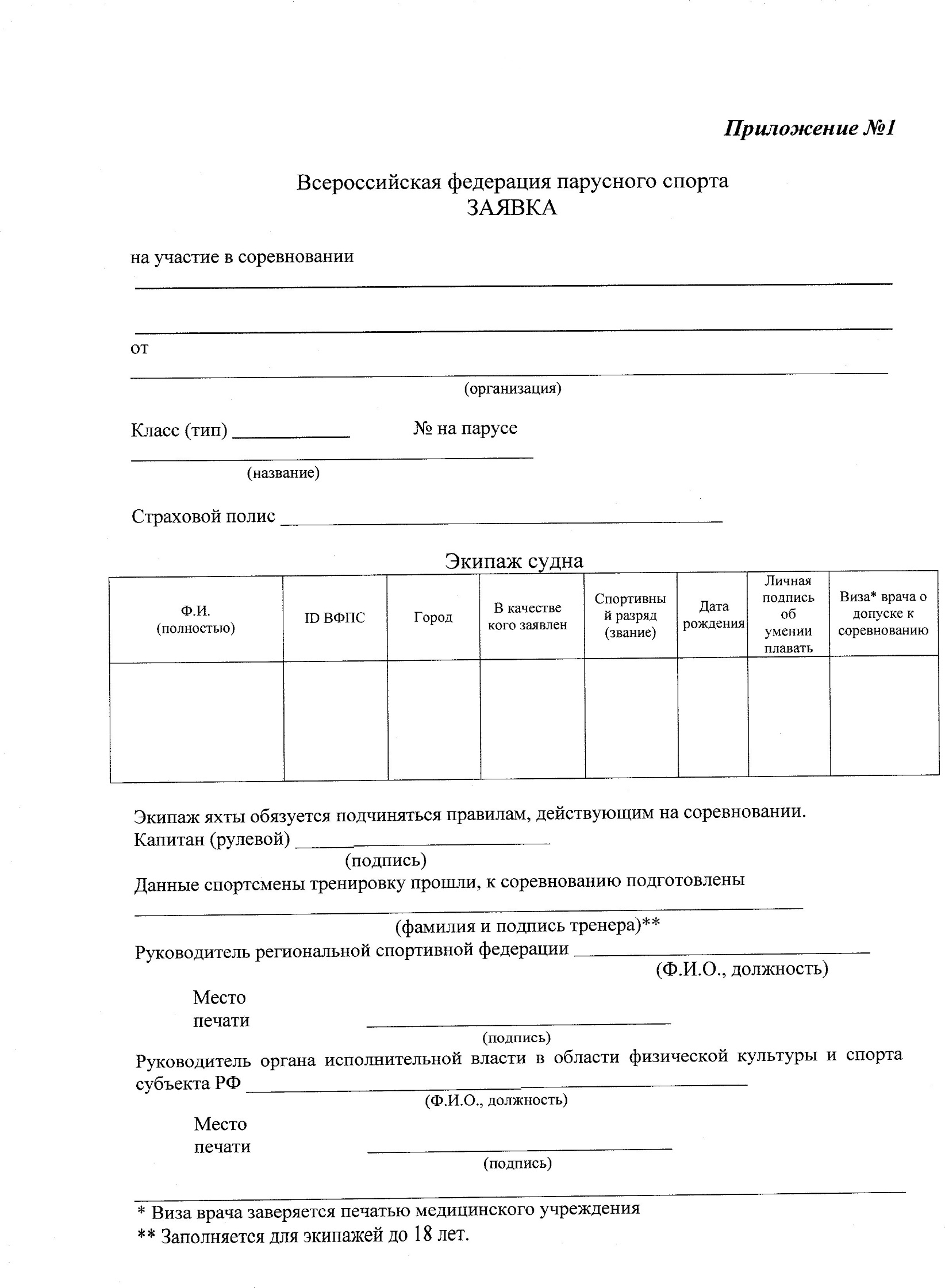 Приложение №2Согласие на обработку и распространение персональных данных несовершеннолетнего спортсменаг.	                                                                                                                  «   »	20_ г.Я,	(ФИО), паспорт серия	, номер	, выдан  	(кем и когда), зарегистрирован по адресу:	,даю свое согласие ОБЩЕСТВУ С ОГРАНИЧЕННОЙ ОТВЕТСТВЕННОСТЬЮ "ЯХТ КЛУБ КОНАКОВО РИВЕР КЛАБ" (Тверская область, Конаковский р-н, г. Конаково, Пригородная ул., д. 70, ОГРН: 1136952013747, ИНН: 6949011529, КПП: 694901001) (далее – «оператор персональных данных»), Общероссийской общественной организации «Всероссийская федерация парусного спорта» (г. Москва, Лужнецкая набережная, д.8, ОГРН 1027700534696, ИНН: 7709070177, КПП: 770401001) (далее – «оператор персональных данных») на совершение любых действий в отношении персональных данных моих / моего несовершеннолетнего ребенка 	(ФИО),	дата рождения, участвующего в соревнованиях ПЕРВЕНСТВО ЦЕНТРАЛЬНОГО ФЕДЕРАЛЬНОГО ОКРУГА ПО ПАРУСНОМУ СПОРТУ  (КЛАССЫ: РАКЕТА 270, ЛУЧ, ЛУЧ-РАДИАЛ, ЛУЧ-МИНИ, ЗУМ 8) 7-11 июля 2022 г., г. Конаково, которые необходимы или желаемы для достижения указанных целей, в том числе выражаю согласие на обработку без ограничения персональных данных, включая сбор, систематизацию, накопление, хранение, уточнение (обновление, изменение), использование, предоставление, доступ, обезличивание, блокирование, уничтожение персональных данных при автоматизированной и без использования средств автоматизации обработке; запись на электронные носители и их хранение; хранение персональных данных в течение 50 лет, а также при осуществлении любых иных действий с персональными данными в соответствии с требованиями действующего законодательства РФ и Закона от 27 июля 2006 г. № 152-ФЗ «О персональных данных».− персональные данные несовершеннолетнего: ФИО, пол, дата рождения, реквизиты документа, удостоверяющего личность, сведения о гражданстве, реквизиты полиса обязательного медицинского страхования, реквизиты полиса добровольного медицинского страхования (при наличии), адрес постоянной, временной регистрации, адрес электронной почты, номер мобильного телефона, наименование и адрес общеобразовательного учреждения/ место работы (должность), сведения о принадлежности к физкультурно-спортивной организации и (или) личном тренере (тренерах), сведения о спортивном звании, спортивном разряде, почетном спортивном звании;, сведения о спортивной подготовке и спортивной квалификации, сведения о яхтенной квалификации, сведения о сдаче контрольных нормативов, участии в соревнованиях, занятых в них местах, данные о результатах спортивных испытаний, сведения о наложенных спортивных санкциях, сведения о принадлежности имущества, включая спортивные снаряды, сведения о состоянии здоровья, данные медицинских осмотров, заключения и рекомендации врачей, фотографии, видеозаписи, в т.ч. сделанные в период проведения спортивного мероприятия, иные персональные данные, необходимые для достижения целей, предусмотренных настоящим Согласием.− персональные данные родителей (законных представителей): ФИО, данные паспорта (серия, номер, кем и когда выдан), домашний адрес, контактные телефоны;Персональные данные обрабатываются в целях: соблюдения действующего законодательства РФ, обеспечения участия несовершеннолетнего в официальных спортивных мероприятиях, для оформления официальных документов официальных спортивных соревнований/мероприятий, оформлении и выдачи документов об участии в официальных спортивных соревнованиях/мероприятиях, в целях оформления документов по присвоению спортивных разрядов и званий, для получения государственной/муниципальной поддержки лиц, проявивших выдающиеся способности, в целях внесения в государственный информационный ресурс, ведения статистики, для оперативной связи законными представителями несовершеннолетнего.Персональные данные для реализации указанных выше целей могут быть переданы, государственным/муниципальным органам, действующим в области физической культуры и спорта, ФБГУ «Федеральный центр подготовки спортивного резерва», ФГБУ «Центр спортивной подготовки сборных команд России», иным организациям, участвующим в предоставлении государственных и муниципальных услуг, предусмотренных ФЗ от 27.07.2010г.№210-ФЗ «Об организации предоставления государственных и муниципальных услуг».Заявляю о согласии на распространение моих/моего несовершеннолетнего ребенка персональных данных для целей, указанных в настоящем Согласии в следующем порядке:Сведения об информационных ресурсах Оператора, посредством которых будет осуществляться предоставление доступа неограниченному кругу лиц и иные действия с персональными данными субъекта персональных данныхЦели выдачи настоящего согласия, его содержание, а также право на его отзыв в установленном порядке мне разъяснены и понятны. Я уведомлен(а) о том, что в случае отзыва согласия на обработку персональных данных, оператор персональных данных вправе продолжить обработку персональных данных без согласия в соответствии с частью второй статьи 9 Федерального закона от 27.07.2006 №152-ФЗ «О персональных данных».Настоящее согласие на обработку персональных данных действует с момента его предоставления и до достижения целей обработки. Настоящее согласие может быть отозвано мной в любое время путем подачи заявления в простой письменной форме.Оставляю за собой право потребовать прекратить распространять персональные данные. В случае получения требования Оператор обязан немедленно прекратить распространять персональные данные, а также сообщить перечень третьих лиц, которым персональные данные были переданы.Персональные данные подлежат хранению в течение сроков, установленных действующим законодательством РФ. 	/	/Приложение №2аСогласие на обработку и распространение персональных данных        _совершеннолетнего спортсменаг.	                                                                                                         «   »	20_ г.Я,	(ФИО), паспорт серия	, номер	, выдан  	(кем и когда), зарегистрирован по адресу:	,даю свое согласие ОБЩЕСТВУ С ОГРАНИЧЕННОЙ ОТВЕТСТВЕННОСТЬЮ "ЯХТ КЛУБ КОНАКОВО РИВЕР КЛАБ" (Тверская область, Конаковский р-н, г. Конаково, Пригородная ул., д. 70, ОГРН: 1136952013747, ИНН: 6949011529, КПП: 694901001)  (далее – «оператор персональных данных»), Общероссийской общественной организации «Всероссийская федерация парусного спорта» (г. Москва, Лужнецкая набережная, д.8, ОГРН 1027700534696, ИНН: 7709070177, КПП: 770401001) (далее – «оператор персональных данных») на совершение любых действий в отношении моих персональных данных при участии в соревнованиях ПЕРВЕНСТВО ЦЕНТРАЛЬНОГО ФЕДЕРАЛЬНОГО ОКРУГА ПО ПАРУСНОМУ СПОРТУ  (КЛАССЫ: РАКЕТА 270, ЛУЧ, ЛУЧ-РАДИАЛ, ЛУЧ-МИНИ, ЗУМ 8) 7-11 июля 2022 г., г. Конаково, которые необходимы или желаемы для достижения указанных целей, в том числе выражаю согласие на обработку без ограничения персональных данных, включая сбор, систематизацию, накопление, хранение, уточнение (обновление, изменение), использование, предоставление, доступ, обезличивание, блокирование, уничтожение персональных данных при автоматизированной и без использования средств автоматизации обработке; запись на электронные носители и их хранение; хранение персональных данных в течение 50 лет, а также при осуществлении любых иных действий с персональными данными в соответствии с требованиями действующего законодательства РФ и Закона от 27 июля 2006 г. № 152-ФЗ «О персональных данных».Персональные данные: ФИО, пол, дата рождения, реквизиты документа, удостоверяющего личность, сведения о гражданстве, реквизиты полиса обязательного медицинского страхования, реквизиты полиса добровольного медицинского страхования (при наличии), адрес постоянной, временной регистрации, адрес электронной почты, номер мобильного телефона, наименование и адрес общеобразовательного учреждения/ место работы (должность), сведения о принадлежности к физкультурно-спортивной организации и (или) личном тренере (тренерах), сведения о спортивном звании, спортивном разряде, почетном спортивном звании;, сведения о спортивной подготовке и спортивной квалификации, сведения о яхтенной квалификации, сведения о сдаче контрольных нормативов, участии в соревнованиях, занятых в них местах, данные о результатах спортивных испытаний, сведения о наложенных спортивных санкциях, сведения о принадлежности имущества, включая спортивные снаряды, сведения о состоянии здоровья, данные медицинских осмотров, заключения и рекомендации врачей, фотографии, видеозаписи, в т.ч. сделанные в период проведения спортивного мероприятия, иные персональные данные, необходимые для достижения целей, предусмотренных настоящим Согласием.Персональные данные обрабатываются в целях: соблюдения действующего законодательства РФ, обеспечения моего участия в официальных спортивных мероприятиях, для оформления официальных документов официальных спортивных соревнований/мероприятий, оформлении и выдачи документов об участии в официальных спортивных соревнованиях/мероприятиях, в целях оформления документов по присвоению спортивных разрядов и званий, для получения государственной/муниципальной поддержки лиц, проявивших выдающиеся способности, в целях внесения в государственный информационный ресурс, ведения статистики.Персональные данные для реализации указанных выше целей могут быть переданы /муниципальным органам, действующим в области физической культуры и спорта, ФБГУ «Федеральный центр подготовки спортивного резерва», ФГБУ «Центр спортивной подготовки сборных команд России», иным организациям, участвующим в предоставлении государственных и муниципальных услуг, предусмотренных ФЗ от 27.07.2010г. №210-ФЗ «Об организации предоставления государственных и муниципальных услуг».Заявляю о согласии на распространение моих персональных данных для целей, указанных в настоящем Согласии в следующем порядке:Сведения об информационных ресурсах Оператора, посредством которых будет осуществляться предоставление доступа неограниченному кругу лиц и иные действия с персональными данными субъекта персональных данныхЦели выдачи настоящего согласия, его содержание, а также право на его отзыв в установленном порядке мне разъяснены и понятны. Я уведомлен(а) о том, что в случае отзыва согласия на обработку персональных данных, оператор персональных данных вправе продолжить обработку персональных данных без согласия в соответствии с частью второй статьи 9 Федерального закона от 27.07.2006 №152-ФЗ «О персональных данных».Настоящее согласие на обработку персональных данных действует с момента его предоставления и до достижения целей обработки. Настоящее согласие может быть отозвано мной в любое время путем подачи заявления в простой письменной форме.Оставляю за собой право потребовать прекратить распространять мои персональные данные. В случае получения требования Оператор обязан немедленно прекратить распространять мои персональные данные, а также сообщить перечень третьих лиц, которым персональные данные были переданы.Персональные данные подлежат хранению в течение сроков, установленных действующим законодательством РФ. 	/	/Утверждаю Президент РОО «Федерация парусного спорта Тверской области________________ И.В. АбросовСогласовано Глава оргкомитета соревнований________________ ДисциплинаВозрастСпортивный разрядНомер-код спортивной дисциплиныЛуч Юниоры 14-21 год(2002-2009 г.р.)1 юношеский 38211811ЯЛуч-миниЮноши и девушки 12-19 лет (2004-2011 г.р.)1 юношеский 38191811НЛуч-радиал Юноши и девушки 12-19 лет (2004-2011 г.р.)1 юношеский 38201811ЯЗум 8Юниоры и юниорки 12-20 лет (2003-2011 г.р.)1 юношеский 38121811НРакета 270Юноши и девушки 11-18 лет (2005-2013 г.р.)Юноши и девушки 11-13 лет (2010-2012 г.р.)1 юношеский 38331811НКадет Юноши и девушки 9-18 лет (2005-2014 г.р.)1 юношеский 38131811НОптимистЮноши и девушки 9 -16 лет (2007-2014 г.р.)Юноши и девушки 9-12 лет (2011-2014) г.р.)1 юношеский 38241811НКатегория персональных данныхПеречень персональных ДанныхРазрешаю к распрост- ранению (да/нет)Неограниче нному кругу лиц (да/нет)Условия и запретыПерсональные данныеФамилиядаДа-Персональные данныеИмядаДа-Персональные данныеОтчестводаДа-Персональные данныеДатадаДа-Персональные данныеМесяцдаДа-Персональные данныеГод рождениядаДа-Персональные данныеСубъект РФ, в котором зарегистрирован субъект персональных данныхдаДа-Персональные данныеМобильный телефондаНет-Персональные данныеПринадлежность к спортивной организациидаДа-Спортивная квалификациядаДа-Информационный ресурсДействия с персональными даннымиhttps://rusyf.ruПредоставление сведений неограниченному кругу лицКатегория персональных данныхПеречень персональных ДанныхРазрешаю к распрост- ранению (да/нет)Неограниче нному кругу лиц (да/нет)Условия и запретыПерсональные данныеФамилиядаДа-Персональные данныеИмядаДа-Персональные данныеОтчестводаДа-Персональные данныеДатадаДа-Персональные данныеМесяцдаДа-Персональные данныеГод рождениядаДа-Персональные данныеСубъект РФ, в котором зарегистрирован субъект персональных данныхдаДа-Персональные данныеМобильный телефондаНет-Персональные данныеПринадлежность к спортивной организациидаДа-Спортивная квалификациядаДа-Информационный ресурсДействия с персональными даннымиhttps://rusyf.ruПредоставление сведений неограниченному кругу лиц